КАРАР                              				             ПОСТАНОВЛЕНИЕ" 16 "  января  2017 й. 	    	 	 № 3      	        " 16 "  января 2017 г.    В соответствии с Федеральным законом  от 06.10.2003 г. №131-ФЗ «Об общих принципах организации местного самоуправления в Российской Федерации, решением Совета сельского поселения Трунтаишевский  сельсовет муниципального района Альшеевский район Республики Башкортостан от 11.12.2007 года №44 «Об утверждении положения о муниципальной казне сельского  поселения Трунтаишевский сельсовет муниципального района Альшеевский район Республики Башкортостан», свидетельствами о государственной регистрации права на недвижимое имущество и сделок с  ним,на основании решения Альшеевского районного  суда от 20 июля 2016 года,ПОСТАНОВЛЯЮ:  1. Отнести к казне сельского поселения Трунтаишевский сельсовет муниципального района Альшеевский район   сооружение с кадастровыми номером 02:02:00000:1752:,назначение:сооружение коммунального хозяйства(водопроводные сети),протяженность 12321 м,адрес(местонахождение)объекта:Российская Федерация,Республика Башкортостан,Альшеевский район,с.Трунтаишево,год выпуска  1960,       кадастровая стоимость (руб.): 5490,51;остаточная стоимость 0,0руб.2. МКУ «Централизованная бухгалтерия сельских поселений» представить в установленном порядке в Комитет по управлению собственностью Министерства земельных и имущественных отношений Республики Башкортостан по Альшеевскому району документы для внесения изменений в реестр муниципального имущества сельского поселения Трунтаишевский сельсовет муниципального района Альшеевский район. 3. Контроль исполнения настоящего постановления возлагаю на себя.       Глава сельского поселения                         Х.А.лутфурахмановБАШҠОРТОСТАН  РЕСПУБЛИКАҺЫӘЛШӘЙ РАЙОНЫМУНИЦИПАЛЬ РАЙОНЫНЫҢТОРОНТАЙЫШ АУЫЛ СОВЕТЫАУЫЛ БИЛӘМӘҺЕХАКИМИӘТЕ(БАШҠОРТОСТАН РЕСПУБЛИКАҺЫӘЛШӘЙ РАЙОНЫТОРОНТАЙЫШ  АУЫЛ СОВЕТЫ)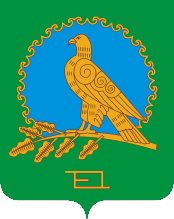               АДМИНИСТРАЦИЯСЕЛЬСКОГО ПОСЕЛЕНИЯТРУНТАИШЕВСКИЙ СЕЛЬСОВЕТМУНИЦИПАЛЬНОГО РАЙОНААЛЬШЕЕВСКИЙ РАЙОНРЕСПУБЛИКИ БАШКОРТОСТАН(ТРУНТАИШЕВСКИЙ СЕЛЬСОВЕТАЛЬШЕЕВСКОГО  РАЙОНАРЕСПУБЛИКИ БАШКОРТОСТАН)